KAWA한미여성회 Hope장학금 신청안내KAWA한미여성회에서는 2019년 올해 대학진학을 앞둔 고등학생들을 위한 장학금을 수여하고자 합니다. 이번 장학금은KAWA 한미여성회가 주관하며 경제적으로 어렵고 힘든 환경을 이기고 새로운 출발을 하는 학생들에게 조금이나마 도움을 주고자 하는 취지에 자리를 만들었으니, 고등학교 졸업생자녀를 두신 부모님,  주위에 힘든환경에 굴하지 않고 씩씩하고 밝게 자라는 아이들을 아시면 저희 사무실로 연락해 장학금 지원 신청서를 작성후 이메일로 보내주시면 결과의 대해서는 추후 보도자료나 개인통보로 알려드립니다.마감날짜는 6월7일 금요일입니다.신청자격: 미국내 거주하는 졸업예정 ,커뮤니티 칼리지 이상의 대학입학예정 고등학생, 재정보조에 필요한 소득증명 필요신청방법: 이메일이나 우편으로 신청서를 작성, 첨부서류를 동봉하여 우편또는 사무실 방문 접수 (신청서는 www.uskawa.org에서 다운로드 받으시면 됩니다)장학금: $1000 per person접수마감:  6월 7일 금요일 장학생 발표: 6월21일 금요일, 개별통보 및 추후 보도자료신청서 및 기타문의 전화 및 이메일 : 323-660-5292, uskawa.org@gmail.com한미여성회 회관570 N. Normandie Ave. Los Angeles, CA 90004 (Normandie+Clinton)한미여성회 커뮤니티 서비스 프로그램에많은 분들이 참여할 수 있도록 보도해 주시면 감사하겠습니다.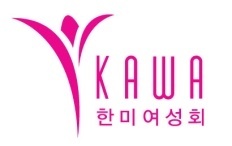 Korean American Women’s Association570 N. Normandie Ave. LA, CA 90004(Office) 323.660.5292 (Talkline) 323.660.7979(Email) uskawa.org@gmail.com/ www.uskawa.org  